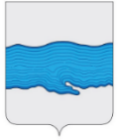 Совет Плёсского городского поселенияПриволжский муниципальный район Ивановская область  РЕШЕНИЕ  г. Плёс     от «25» октября 2019 г.                                                                          № 40Об обращении в Избирательную комиссию Ивановской области о возложении полномочий избирательной комиссии Плёсского городского поселения на территориальную избирательную комиссию Приволжского районаРуководствуясь пунктом 4 статьи 24 Федерального закона от 12.06.2002 № 67-ФЗ «Об основных гарантиях избирательных прав и права на участие в референдуме граждан Российской Федерации» Совет Плёсского городского поселения решил:1. Обратиться в Избирательную комиссию Ивановской области для принятия ею решения о возложении полномочий избирательной комиссии Плёсского городского поселения на территориальную избирательную комиссию Приволжского района.	2. Направить настоящее решение в Избирательную комиссию Ивановской области.Председатель Совета Плёсского городского поселения               Т.О. Каримов Врип главы Плёсского городского поселения                                 Д.А. Натура 